Publicado en Barcelona el 15/07/2024 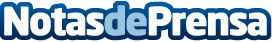 GEALAN inaugura su almacén millonario de gran altura e impulsa su competitividadDespués de más de dos años de construcción, GEALAN ha inaugurado oficialmente su nuevo almacén automatizado de gran altura en Tanna, Alemania. Este proyecto, que ha supuesto una inversión de 16 millones de euros, ya está en pleno funcionamiento y promete revolucionar la logística de la empresaDatos de contacto:Olga Garcia Responsable de prensa657477002Nota de prensa publicada en: https://www.notasdeprensa.es/gealan-inaugura-su-almacen-millonario-de-gran_1 Categorias: Internacional Nacional Logística Construcción y Materiales Arquitectura Actualidad Empresarial http://www.notasdeprensa.es